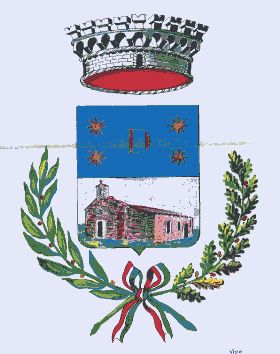 C O M U N E  D I  D U A L C H IPROVINCIA DI NUOROA V V I S O In esecuzione della delibera della Giunta Comunale n. 60 del 07/12/2018, è indetto un bando per la concessione di contributi PER IL PERSEGUIMENTO DELLE FINALITA’ ISTITUZIONALI a favore delle Associazioni locali senza fine di lucro operanti in Dualchi nei seguenti settori:cultura e informazione;solidarietà e volontariato sociale;tutela e promozione dei valori storici, tradizionali e ambientali;1) Attività e spese ammesse a finanziamentoSono ammesse a finanziamento le spese generali di gestione sostenute nell’anno 2017 per il perseguimento delle finalità istituzionali;Non sono ammissibili le spese di rappresentanza e di mera liberalità di qualunque genere: incontri a carattere conviviale, inviti e rinfreschi, ricevimenti, omaggi etc.;2) Termine per la presentazione delle domande:        28/12/20183) Non saranno ammesse le domande che risulteranno pervenute fuori termine Non saranno, altresì, prese in esame le richieste di contributo eventualmente presentate in data antecedente alla data del presente bando. Le domande che risulteranno incomplete della documentazione richiesta sono ammesse a regolarizzazione entro un termine che sarà indicato dal Responsabile del Servizio, che non sarà comunque inferiore a giorni sette. Il mancato riscontro alla richiesta di integrazione della documentazione comporta l’esclusione dal concorso.4) Modalità di partecipazione:  La domanda di concessione di contributo debitamente compilata e firmata dal legale rappresentante della associazione, dovrà essere presentata direttamente dal soggetto richiedente all’Ufficio Protocollo del Comune entro il termine perentorio sopra indicato. La domanda deve essere compilata esclusivamente secondo il modello predisposto dall’Amministrazione. Il modulo di domanda può essere richiesto presso l’Ufficio Servizi Sociali ovvero acquisito dal sito istituzionale del Comune www.dualchi.comune.gov.it  Alla domanda devono essere allegati i seguenti documenti:Atto costitutivo e statuto della associazione (detti atti non devono essere presentati se già allegati a precedente domanda salvo che, nel frattempo, siano state apportate modifiche agli stessi);Fotocopia di valido documento di riconoscimento del legale rappresentante dell’Associazione;Dichiarazione secondo il mod. “B” delle spese di gestione sostenute nell’anno per il quale si richiede il contributo;5) Requisiti per accedere al finanziamento:  formale costituzione della associazione che non deve avere finalità di lucro e vigenza della stessa;non aver ricevuto dal Comune di Dualchi altri vantaggi economici per l’attività svolta nell’anno per il quale si richiede il contributo; aver regolarmente rendicontato i finanziamenti concessi dal Comune per gli esercizi precedenti.Non sono inoltre ammesse ai contributi le Associazioni, le società o gli Enti che, alla data di scadenza del bando, risultino inadempienti relativamente agli obblighi assunti nei confronti del Comune di Dualchi.6) Criteri per l’assegnazione dei contributi:I contributi saranno assegnati nei limiti dello stanziamento complessivo di bilancio (€ 2.000,00) tenendo conto del numero delle domande presentate. Nella ripartizione si terrà conto dei seguenti criteri di priorità:attività di associazioni operanti negli anni e con competenza nel territorio dirette a promuovere la solidarietà sociale ed i momenti di aggregazione per la cittadinanza;manifestazioni ripetute negli anni e ormai patrimonio culturale del territorio in quanto rappresentano valori identitari e culturali della comunità locale;mantenimento della contribuzione del Comune in linea con le ripartizioni delle somme effettuate negli anni precedenti; L’entità del contributo per ogni società o associazione sarà rapportata alle spese effettivamente sostenute per l’anno 2017, al netto di vantaggi economici erogati da altri enti pubblici per lo svolgimento dell’attività istituzionale nonché delle spese indicate al precedente paragrafo 1, secondo periodo.Il contributo massimo assegnabile a ciascuna società, associazione o ente è di € 1.000,00. Ove fosse presentata una sola domanda, l’Amministrazione si riserva di destinare l’intero stanziamento alla associazione partecipante, purchè questo non sia superiore alle spese effettivamente sostenute.7) Modalità di liquidazione dei contributi assegnati:I contributi saranno assegnati con determinazione del Responsabile del Servizio Amministrativo, su proposta della Giunta Comunale.Ufficio incaricato del procedimento: Ufficio Servizi Sociali.Informativa ai sensi del TU 163/03 in materia di protezione dei dati personali. I dati forniti sono prescritti dalle disposizioni vigenti per il procedimento per il quale sono richiesti e saranno utilizzati esclusivamente per tale scopo. Si ricorda che l’interessato ha diritto di avere conferma dell’esistenza di dati che lo riguardano, di rettificarli ed aggiornarli, di cancellarli o di opporsi per motivi legittimi al loro trattamento. Titolare dei trattamenti è il Comune di Dualchi, Via Parini n. 1 – 08010 DualchiDualchi, 18/12/2018 Prot. n. 3354 del 18/12/2018